Guidelines for hiring our table tennis hall and using our equipment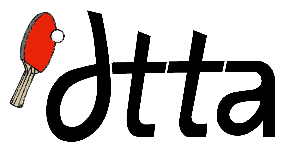 We hope you enjoy your table tennis session at the Darwin Table Tennis Association club … but we do have some rules that we ask you to follow.Opening and closing the hall can only be done by DTTA. The hall must not be left unattended during the period of hire.The office is only to be accessed by the DTTA Convenor. The Marrara Multi-Purpose Hall is used by the sports of Judo, Gymnastics and table tennis.Access to the bathrooms is through the judo area but you must not walk or play on the judo mat. This is important.No-one may go into the gymnastics area or use any of the gymnastics equipment. This is important.Young children must be supervised at all times.Sports shoes with non-marking soles must be worn. No-one may play in sandals, thongs or bare feet.NO drinks are allowed on to the court except water, and no water bottles on the tables. Bring your own water bottle, there is a chilled water bubbler.Do not bring food on to the court, and no chewing gum please.Food should be eaten outside the hall. There are two picnic tables outside for serving and consuming food. This is an alcohol free venue. No alcohol can be brought onto the premises or consumed nearby. The soft drink vending machine takes $2 coins.Please treat the tables, nets and bats with respect and look after the equipment. NO leaning or sitting on the tables or the barriers. And please do not hit the table with your bat. Clean the tables as shown by the Convenor at the end of your session – with special cleaning fluid and microfibre cloths.BRING a towel – it gets hot playing! MOP the floor if it gets wet, sweaty and slippery with a damp mop and clean water. Your Convenor will show you what to use. A slippery floor is dangerous for your safety.NO jumping over the barriers – move them to one side to enter. DO NOT enter the next table if your ball goes over the barrier. STOP play, call a LET, and ask the next table for the ball back.The club expects a good standard of behaviour while the venue is being hired.We ask that the organiser of the activity ensures all people present are made aware of these rules and follow them. ASK your DTTA Convenor or our friendly club members for HELP and INFORMATION. Please have a look at our Club Noticeboard today, and our website and Facebook page for more Fee/Membership information.www.revolutionise.com.au/dttaFacebook: @darwintabletennisEmail: DarwinTTA@gmail.comDarwin Table Tennis Association Inc Marrara Multi-Purpose Hall, Marrara Sports Centre, Abala Road Marrara NT 0812